Carroll Early Childhood Education Center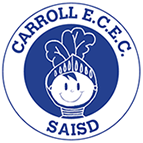 Parent and Family Engagement Policy2023 – 2024Carroll Early Childhood Education Center is committed to the education of the children in our community.  We feel parent involvement is an essential piece in ensuring that our students are successful in school.  We believe that when parents are more involved in the academic process, school becomes more of a priority for their children.  It is our commitment to maintain a good line of communication from school to homes and our goal to provide ample opportunities for parental involvement throughout each school year. Title 1 regulations require that each school served under Title 1 jointly develop with and distribute to parents of participating children, a written parental involvement policy agreed on by the parents that describes the requirements outlined in Title 1 law. Parent Involvement Our school holds a parent meeting by the end of September each school year to review with parents Title 1 school requirements and the school’s Parent Involvement Policy.  In addition, the principal gives parents an update on school assessment data, data on performance objectives, adequate yearly progress status, and facilitate a review of the campus’ improvement plan. Parents are invited to participate in a variety of meetings and activities over the course of the year.  Meet the Teacher and Open House are held in the first semester to provide parents the opportunity to formally visit their child’s classroom to become better informed about grade level expectation and their student’s academic progress.  In order to meet the needs of our diverse group of parents, training, and workshops on a multitude of topics are provided throughout the year. Our Family Support Workers and Family and Community Engagement Specialist reach out to our community to seek resources and information for our families. Parent Connection Committee and Coffee with the Principal meetings will be scheduled throughout the year and preferred timeframes are guided by parent input.  Parents will be invited to participate in parent – teacher conference at least twice a year to discuss their child’s progress.  Teachers may conference with parents in the morning, during the school day and/ or afterschool according to the teacher’s and parent’s availability.  Our school annually invites parents to participate in review and revision meetings to examine and discuss our Campus Improvement Plan and Parent Involvement Policy.  He school’s Campus Advisory Team consistently reviews school policy in an organized, ongoing, and timely way.  Organized parent meetings have been established in our school for parental input on our campus improvement plan, parental involvement, and other important matters impacting student growth and success.                                                                              Reviewed/ Revised September 28, 2023   Shared Responsibilities for High Student AchievementThe education of a student is not only the responsibility of the teacher, but also of the parent and the child.  For this reason, a Parent – Teacher Compact has been developed and is utilized in our school.  This document serves as an agreement between all parties that they will adhere to certain duties and responsibilities to ensure the success of the student.  It is reviewed and revised at the beginning and end of each school year. Building Capacity for Involvement1.. Carroll ECEC provides parents information and support during meetings.  Teachers are invited to parent meetings to lead demonstrations of lessons conducted in the classrooms and speak to parents about planning the activity and the alignment to the state standards.  Teachers share assessment reports with parents and explain how to analyze the information included in these reports to help monitor student learning and progress.  2.  Our school provides materials and training to support parents working with their children to improve student growth and achievement.  3.  Parental input will be solicited throughout the year in meetings, through surveys and during one – on – one conferences and home visits.  Information received will be utilized by the school’s administrative team to strengthen the tie between school and home for the purpose of increasing student achievement.  The Family Support Workers, along with the Family and Community Education Specialist, will take the lead in providing a multitude of opportunities for parents to become involved in our school over the course of the year in order to take full advantage of the benefits that come with active parent involvement. 4.  Our Family Support Workers and Family and Community Education Specialist house resources and references for parents.  Carroll ECEC prides itself in offering hands – on, engaging family events to include our annual Literacy Fall Festival, And Math Fiesta Festival.  Fieldtrips and campus activities are plentiful throughout the year and parents are encouraged to attend these events when possible.  5.  Carroll ECEC has made it a practice to send home school correspondences in English and Spanish to ensure all information related to our school is understandable.  Information related to programs, parent meetings or family events is also shared via Class Dojo, School Messenger, our campus website, and social media.Parents of all students, regardless of English proficiency, mobility, or disability, are considered to be an important part of our learning community.  All parents are offered the opportunity to be involved in their child’s school environment.  For this reason, if a special need is identified that would help a parent to understand the educational process and the academic progress of his/ her child more fully, assistance will be provided to that parent.  This type of support often comes in the form of interpreted school documents in a parent’s primary language, having an interpreter on hand to translate important information at school wide meetings and events, working with an interpreter to provide translation in parent/ teacher conferences, making available parent resources in English and Spanish, participating in faculty and staff training to better understand the culture of the students served, providing easier accessibility to parents and/ or students with disabilities.   